APPLICATIONWhat is the value of each variable?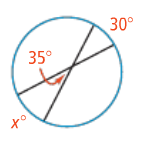 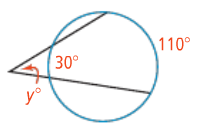 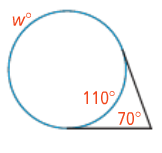 1. 					2. 					3.   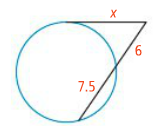 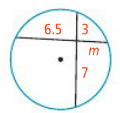 4. 					5.					6.     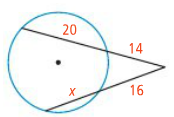 Key ConceptNotesNotesNotesSecant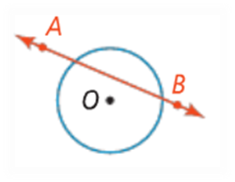 Angles formed by the intersection of…Angles formed by the intersection of…Angles formed by the intersection of…Angles formed by the intersection of…1) Two Chords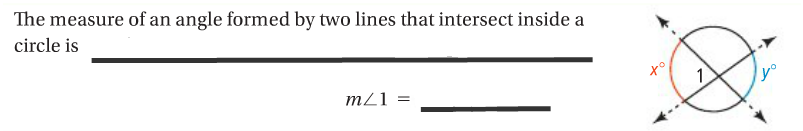 1) Two Chords1) Two Chords1) Two Chords2)                           a. Two Secants             b.  Secant & Tangent            c. Two Tangents 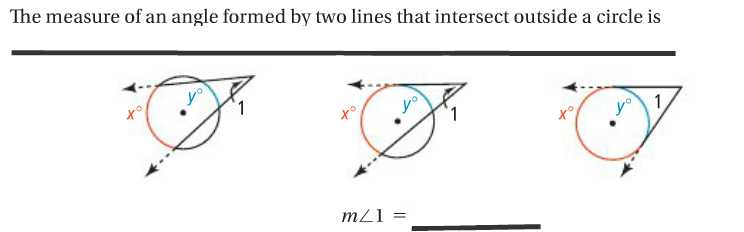 2)                           a. Two Secants             b.  Secant & Tangent            c. Two Tangents 2)                           a. Two Secants             b.  Secant & Tangent            c. Two Tangents 2)                           a. Two Secants             b.  Secant & Tangent            c. Two Tangents Problem 1What is the value of each variable?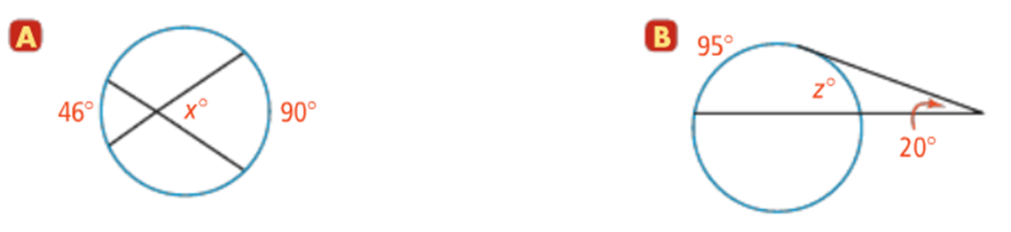 What is the value of each variable?What is the value of each variable?Problem 2A satellite in a geostationary orbit above Earth’s equator has a viewing angle of Earth formed by the two tangents to the equator.  The viewing angle is about 17.5.  What is the measure of the arc of Earth that is viewed from the satellite?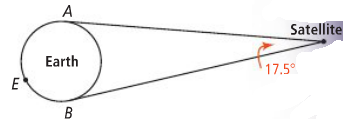 A satellite in a geostationary orbit above Earth’s equator has a viewing angle of Earth formed by the two tangents to the equator.  The viewing angle is about 17.5.  What is the measure of the arc of Earth that is viewed from the satellite?A satellite in a geostationary orbit above Earth’s equator has a viewing angle of Earth formed by the two tangents to the equator.  The viewing angle is about 17.5.  What is the measure of the arc of Earth that is viewed from the satellite?Segments formed by the intersection of…Segments formed by the intersection of…Segments formed by the intersection of…Segments formed by the intersection of…1. Two Chords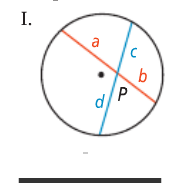 1. Two Chords2.  Two Secants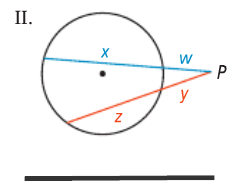 3.  Secant & Tangent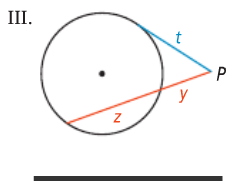 Problem 2Find the value of each variable.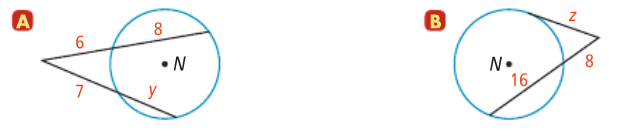 Find the value of each variable.Find the value of each variable.